ЕГЭ — 20.06.2016 по химии. Основная волна. Вариант 77 (Часть С)1. Используя метод электронного баланса, составьте уравнение реакции: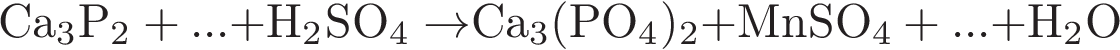 Определите окислитель и восстановитель.2. Аммиак сожгли в кислороде над катализатором. Полученное вещество на воздухе стало бурым. Полученное вещество нейтрализовали щелочью, и в полученный раствор добавили щелочной перманганат калия. Напишите 4 уравнения реакций.3. Напишите уравнения реакций, с помощью которых можно осуществить следующие превращения:пропен уксусная кислота этилацетат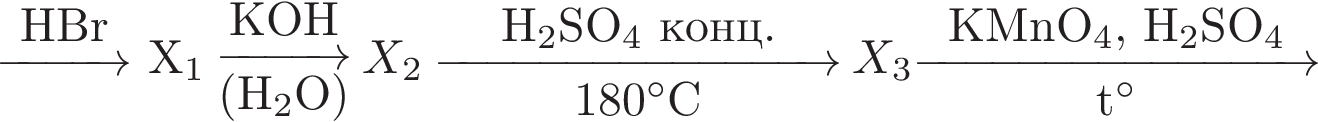 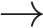 При написании уравнений реакций используйте структурные формулы органических веществ.4. Карбонат кальция прокалили до постоянной массы. Объём выделившегося газа составил 4, 48 л (н.у.). Масса твёрдого остатка составила 41,2 г. Его растворили в растворе соляной кислоты массой 465,5 г. Найдите массовую долю соли в полученном растворе.